akce   rozvoj ceNTrální průmyslové zóny a dopravní infrastruktury, solnice - jihv rámci projektuRozšíření strategické průmyslové zóny Solnice – Kvasiny a zlepšení veřejné infrastruktury v Královéhradeckém regionubyla realizována za podpory MINISTERSTVA PRŮMYSLU A OBCHODURealizace: 2023 - 2025Investor: Královéhradecký kraj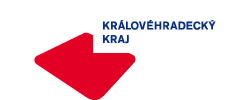 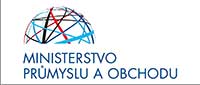 